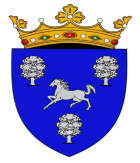 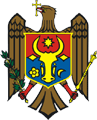 REPUBLICA MOLDOVACONSILIUL RAIONAL NISPORENIProiect 	DECIZIE  nr. 7/12din 17 decembrie 2020							        or. Nisporeni„Cu privire la aprobarea Acordului de parteneriat dintre CCF Moldova –Copil Comunitate, Familie și Consiliul Raional Nisporeni”	În conformitate cu art 43 al. (1) lit (h), 46 al. (1) ale Legii nr. 436-XV din 28.12.2006 privind administraţia publică locală, art. 6 alin. 3 din Legea nr. 547-XV din 25.12.2003, privind asistența socială, art. 9, alin. 1 din Legea nr. 123-XVII din 18.06.2010 cu privire la serviciile sociale, Strategia pentru protecția copilului pentru anii 2014-2020, Consiliul raional, Decide:Se aprobă Acordul de Parteneriat dintre CCF Moldova –Copil Comunitate, Familie și Consiliul Raional Nisporeni, conform anexei - 2 (două) file.Se împuternicește președintele raionului, dl Vasile Mărcuță, cu drept de a semna în numele Consiliului raional Acordul de Parteneriat.  Controlul executării prezentei decizii se atribuie președintelui raionului, dlui Vasile Mărcuță.Președintele ședinței Consiliului raional																														Secretar alal Consiliului raional							Olesea BeschieruContrasemnatȘef Serviciu juridic							Sergiu Zmeu                 Proiectul deciziei date a fost elaborat la propunerea Președintelui raionului Vasile Mărcuță și întocmit de Xenia Axente , șef direcția asistență socială și protecție a familiei, persoana ce înaintează problema vizată._________________Avizasupra proiectului de decizie „Cu privire la aprobarea Acordului de parteneriatdintre CCF Moldova –Copil Comunitate, Familie și Consiliul Raional Nisporeni”Serviciul juridic a examinat proiectul de decizie propus spre examinare în ședința Consiliului raional pentru data de  17  decembrie curent.	Proiectul dat are caracter public, obligatoriu, general și impersonal, cu efect juridic ce permite integrarea organică în cadrul normativ în vigoare, evitîndu-se formulări și termeni ce ar permite o interpretare cu sens ambiguu și neuniformă.	Proiectul deciziei date este corelat cu prevederile actelor normative de nivel superior și de același nivel cu care se află în conexiune, referindu-se exclusiv la subiectul vizat.	Proiectul deciziei date nu depășește atribuțiile Consiliului raional, corespunde principiilor activității de elaborare și categoriei actelor administrației publice locale de nivelul doi. Normele de tehnică legislativă sunt aplicate în modul corespunzător proiectelor de decizii.	Avînd în vedere cele expuse supra, Serviciul juridic susține conceptual proiectul deciziei înaintat în formularea propusă.Serviciul juridic                                                                        Sergiu Zmeu      